City of Watauga City Commission Application Form A vacancy currently exists on the Watauga City Commission. If you are interested in being considered for this vacancy, please complete this form and return to city hall no later than XXXXXXX. Please note, you must be a qualified voter of Watauga to apply. Also please note this application is a public record.Last Name  	                                    First ____________________  Middle  ________________ Home Address  	                                                                                                             	                        City, State, Zip Code   	 	 	 	 	 	 	 	 	 	 Phone   _____________________________________________________  Email   	 	 	 	 	 	 	 	 	 	 	 	 Birthdate ___________________  (must be 18 years old to apply) Occupation _____________________________ Years of residence in Watauga  	 	 	 Please tell us why you are interested in serving on the City Commission:   	 	 	 	 __________________________________________________________________________________________________________________________________________________________________________________________________________________________________________________________________________________________________________________________________________________________________________________________________________What experience or qualifications do you have that would help if you were appointed to this position:_______________________________________________________________________________________________________________________________________________________________________________________________________________________________________________________________________________________________________________________________________________________________________________________________Previous community service experience_____________________________________________  __________________________________________________________________________________________________________________________________________________________________________________________________________________________________________Signature ______________________________________ Date  	 	 	 	 	 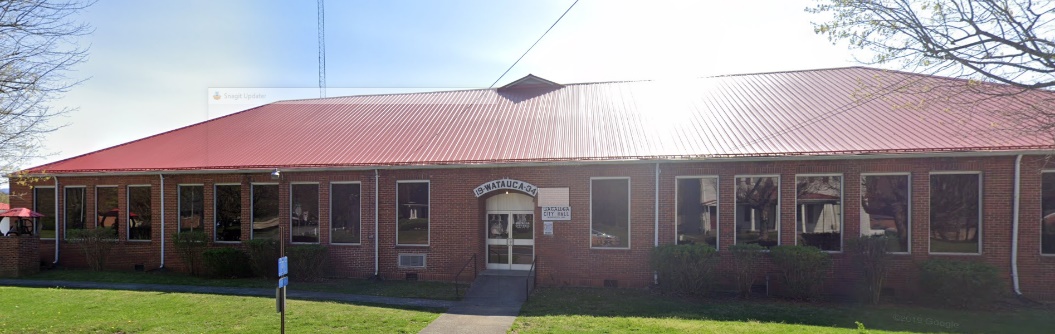 